Visual Design Stage 5 – sample making assessment task notification‘Woven in time and place’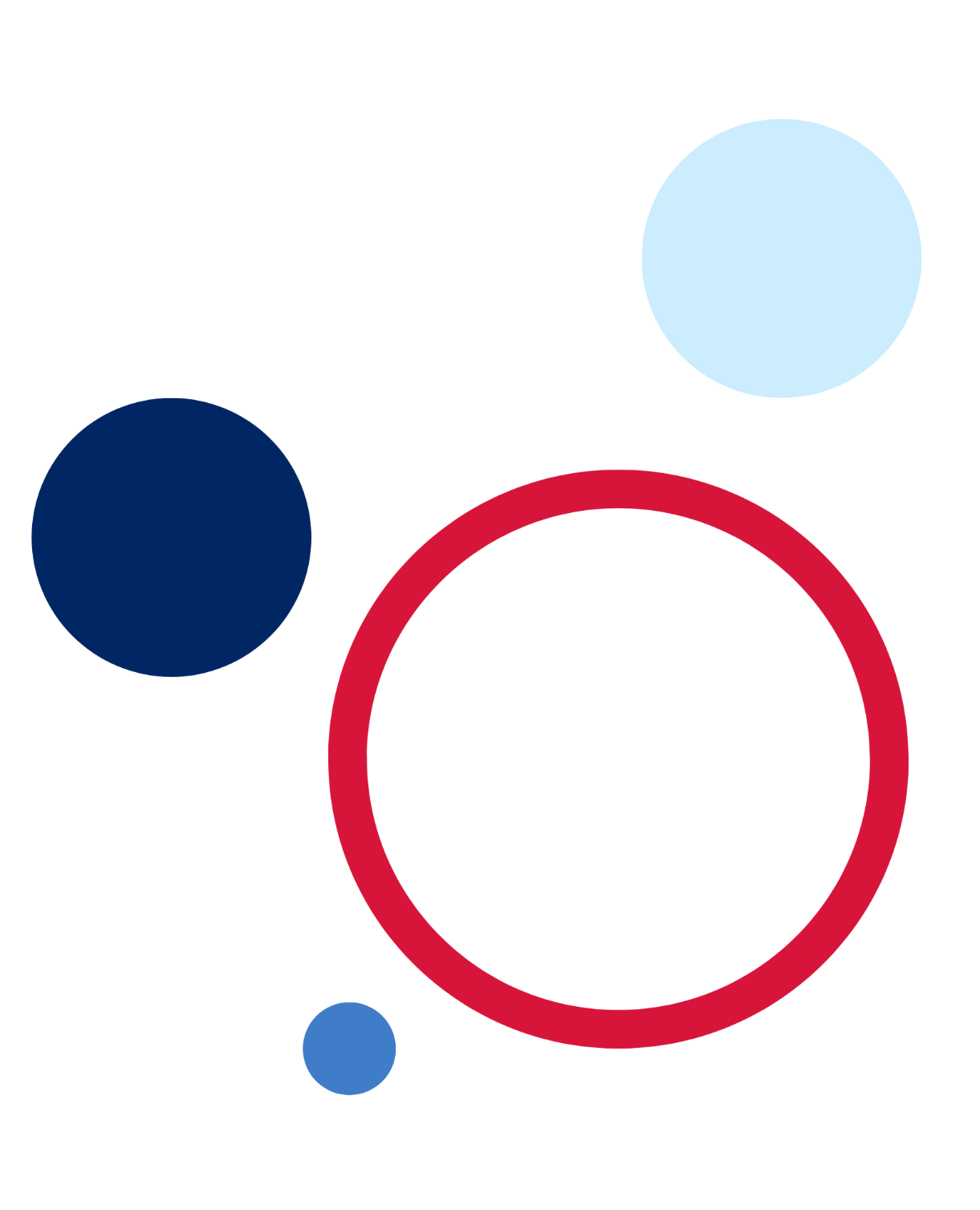 Task descriptionType of task: MakingOutcomes being assessed: 5.1, 5.2, 5.3, 5.4, 5.6Suggested weighting: Up to 40%Submission detailsConduct a site investigation and create a series of 3 visual design artworks that respond to the idea of place.The 3 design artworks should be made with different mediums and processes and focus on the elements in the landscape.The final submission will include a weaving/tapestry, and 2 other works produced in class such as:collagraph printcollagraph platedigital collagemixed media collagedistorted image.GuidelinesStudents explore a range of mediums and processes to interpret and represent their chosen place.The series of works should be the same dimensions (for example, A4, portrait orientation).Conduct experiments and annotate your processes in the visual design journal.Marking guidelinesTable 1 – assessment marking guidelinesStudent support materialSee the Woven in time and place visual resource for samples, processes, and tutorials.ReferencesVisual Design 7–10 Syllabus © NSW Education Standards Authority (NESA) for and on behalf of the Crown in right of the State of New South Wales, 2004.© State of New South Wales (Department of Education), 2023The copyright material published in this resource is subject to the Copyright Act 1968 (Cth) and is owned by the NSW Department of Education or, where indicated, by a party other than the NSW Department of Education (third-party material).Copyright material available in this resource and owned by the NSW Department of Education is licensed under a Creative Commons Attribution 4.0 International (CC BY 4.0) licence.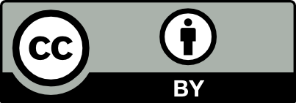 This licence allows you to share and adapt the material for any purpose, even commercially.Attribution should be given to © State of New South Wales (Department of Education), 2023.Material in this resource not available under a Creative Commons licence:the NSW Department of Education logo, other logos and trademark-protected materialmaterial owned by a third party that has been reproduced with permission. You will need to obtain permission from the third party to reuse its material.Links to third-party material and websitesPlease note that the provided (reading/viewing material/list/links/texts) are a suggestion only and implies no endorsement, by the New South Wales Department of Education, of any author, publisher, or book title. School principals and teachers are best placed to assess the suitability of resources that would complement the curriculum and reflect the needs and interests of their students.If you use the links provided in this document to access a third-party's website, you acknowledge that the terms of use, including licence terms set out on the third-party's website apply to the use which may be made of the materials on that third-party website or where permitted by the Copyright Act 1968 (Cth). The department accepts no responsibility for content on third-party websites.GradeMarking guideline descriptorsADemonstrates extensive knowledge and understanding of visual design conventions and procedures when making material and conceptual choices.Comprehensively investigates and responds to their experiences of a place as a source of ideas, concepts and subject matter.Demonstrates outstanding application and judgement when selecting and applying materials and processes to create highly resolved visual design artworks.BDemonstrates thorough knowledge and understanding of visual design conventions and procedures when making material and conceptual choices.Thoroughly investigates and responds to their experiences of a place as a source of ideas, concepts and subject matter.Demonstrates a high level of application and judgement when selecting and applying materials and processes to create mostly resolved visual design artworks.CDemonstrates sound knowledge and understanding of visual design conventions and procedures when making material and conceptual choices.Investigates and responds to their experiences of a place as a source of ideas, concepts and subject matter.Demonstrates sound application and judgement when selecting and applying materials and processes to create visual design artworks.DDemonstrates basic knowledge and understanding of visual design conventions and procedures when making material and conceptual choices.Basic investigation of a place as a source of ideas, concepts and subject matter.Demonstrates basic application when selecting and applying materials and processes to create visual design artworks.EDemonstrates elementary knowledge and understanding of visual design conventions and procedures when making material and conceptual choices.Very limited investigation of a place as a source of ideas, concepts and subject matter.Demonstrates limited application when selecting and/or applying materials and processes to create visual design artworks.